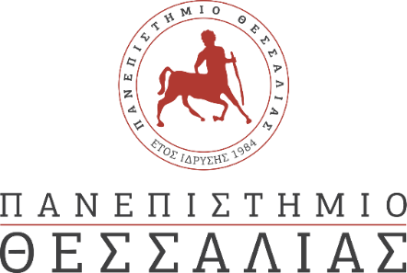 ΣΧΟΛΗ ΑΝΘΡΩΠΙΣΤΙΚΩΝ ΚΑΙ ΚΟΙΝΩΝΙΚΩΝ ΕΠΙΣΤΗΜΩΝΠΑΙΔΑΓΩΓΙΚΟ ΤΜΗΜΑ ΔΗΜΟΤΙΚΗΣ ΕΚΠΑΙΔΕΥΣΗΣΠΡΟΓΡΑΜΜΑ ΜΕΤΑΠΤΥΧΙΑΚΩΝ ΣΠΟΥΔΩΝ"Σχεδιασμός Μαθήματος και Ανάπτυξη Διδακτικού Υλικού σε Σύγχρονα Περιβάλλοντα Μάθησης"Κατεύθυνση 1η: Θετικές Επιστήμες, Κατεύθυνση 2η: Επιστήμες του ΑνθρώπουΑργοναυτών & Φιλελλήνων, 382 21 Βόλος, τηλ.: 24210-74897, 74783, 74785  e-mail: g-pre@uth.gr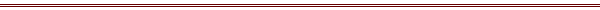 Αίτηση εκπόνησης διπλωματικής εργασίαςΟνοματεπώνυμο φοιτήτριας/φοιτητή: .………………………………………………………………………………… Κατεύθυνση: ………………………………………………………………………………………………………………………….Αριθμός Φοιτητικού Μητρώου: …………………………………………………………………………………………….Κινητό: ….………………………………………………………………………………………………………….……………………Θέμα διπλωματικής εργασίας: ………………………………………………………………………………………………………………………………………………………………………………………………………………………………………………………………………………………………………………………………………………………………………………………………………………………………………………………………………………………………………………………………………………………………………………………………Α΄ Επιβλέπουσα Καθηγήτρια/Επιβλέπων Καθηγητής: …………………………………………………………..Β΄ Επιβλέπουσα Καθηγήτρια/Επιβλέπων Καθηγητής: …………………………………………………………..Γ΄ Επιβλέπουσα Καθηγήτρια/Επιβλέπων Καθηγητής: ……………………………………………………………Βόλος, ……. /……../  202…Η Αιτούσα/ Ο Αιτών(Υπογραφή)Σύντομη παρουσίαση της πρότασηςΗ αίτηση συνοδεύεται από μια σύντομη παρουσίαση της πρότασης έκτασης 1000 έως 1500 λέξεων. Η παρουσίαση της πρότασής σας θα πρέπει να αποτελείται από τα  εξής μέρη:Σημασία του προτεινόμενου θέματος με αναφορές στη διεθνή βιβλιογραφία.Θεωρητικό πλαίσιο και κύρια ευρήματα ερευνών σχετικών με το θέμα, με έμφαση στην ανάδειξη της συμβολής της προτεινόμενης έρευνας στην υπάρχουσα γνώση.Ερευνητικό ερώτημα ή ερευνητικά ερωτήματα.Μεθοδολογική προσέγγιση με σαφείς αναφορές στο μεθοδολογικό παράδειγμα και τις μεθόδους που θα χρησιμοποιήσετε για την παραγωγή/συλλογή και ανάλυση των δεδομένων της έρευνας.   Ενδεικτική βιβλιογραφία, στην οποία θα περιλαμβάνονται και οι σημαντικότερες από τις πρόσφατες σχετικά με το θέμα πηγές.